	Uitnodiging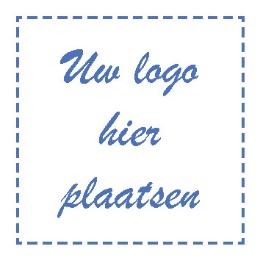 Dag Naam,Via deze weg nodigen we u graag uit voor een gesprekssessie rond “Wederzijds respect” tussen burger en veiligheidsberoepen. Ook lokaal willen we burger en veiligheidsberoepen dichter bij elkaar brengen en dit aan de hand van een avond/voormiddag vol dialoog en debat op een gelijkwaardige en respectvolle manier.We gaan samen in jouw stad/gemeente/club op zoek naar mogelijke antwoorden op verschillende vragen. Hoe kan de negatieve beeldvorming over veiligheidsprofessionals op sociale media worden verbeterd?  Hoe kan de klachtenprocedure voor burgers transparanter en eenvoudiger worden gemaakt? Welke acties kan de overheid ondernemen om de wederzijdse toenadering tussen de burgers en de veiligheidsberoepen te verbeteren? Via deze manier willen we informatie uitwisselen, de praktijken van de veiligheidsberoepen in de schijnwerpers zetten en een netwerk uitbouwen om zo burger en veiligheidsberoepen op een positieve manier met elkaar  te verbinden.praktischInteresse om deel te nemen aan de sessie? Iedereen is welkom en kan zich inschrijven door te mailen naar email of te bellen naar nummerDe sessie vindt plaats in locatie en start om aanvangsuur. We eindigen om uur. Hopelijk tot snel!Met vriendelijke groeten, Naam